MAP (Indicate the boundaries of the Group):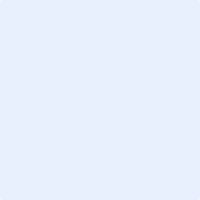 SITE PLAN (Scan or attach copy of map showing exact location of resources):20. (continued) ASSOCIATED INDIVIDUAL RESOURCES21. (continued) COMMENTS/HISTORICAL INFORMATION:(continued) ADDITIONAL IMAGES:Caption:       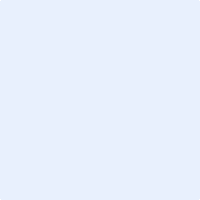 Caption:       KENTUCKY HISTORIC PROPERTIES COUNTY:  GROUP SURVEY FORMSURVEY FORM 2017-2GROUP NUMBER:   EVALUATION: CONDITION:  NAME OF GROUP:How Determined:   ADDRESS/LOCATION:GEOGRAPHIC DATA:  OWNER/ADDRESS (Complex Only):FIELD RECORDER/AFFILIATION:DATE RECORDED:       SPONSOR/INITIATION:  Sponsor Name:       PREVIOUSLY RECORDED:         REPORT/NR REFERENCE:       GROUP TYPE:        historic        currentAPPROXIMATE SIZE:LAYOUT:DATE RANGE:  Estimated:      Documented:       PREDOMINANT TYPE:  Type 1:    Type 2:    Type 3:    Other:            ARCHITECTURAL STYLE (choose from applicable list(s)):Style 1:  Style 2:  Other:            PREDOMINANT FUNCTIONS:PREDOMINANT CONSTRUCTION METHODS AND MATERIALS:Primary (if known):   Secondary (if known):      Other:       CONTRIBUTING FEATURES:Features: Other:              ARCHITECT/BUILDER (if known):        ASSOCIATED INDIVIDUAL RESOURCES (See Continuation Sheet)COMMENTS/HISTORICAL INFORMATION (Complete on Continuation Sheet)PHOTO (Place Additional Photos below under 20 cont’d)Map Key CodeKHC Survey #Name (if known)AddressPhotoDescription